 Утвержденпостановлением Главы городского округа  Лыткариноот 13.12.2018 № 791-пПОРЯДОКорганизации, проведения и приема предложений от жителей  городского округа Лыткарино по выбору общественной территории для участия во Всероссийском конкурсе лучших проектов создания комфортной городской среды1. Общие положенияНастоящий Порядок разработан в целях определения общественной территории для реализации проекта создания комфортной городской среды для участия во Всероссийском конкурсе лучших проектов создания комфортной городской среды (далее - Всероссийский конкурс).В целях настоящего Порядка, под общественной территорией понимается территория общего пользования соответствующего функционального назначения (в том числе площади, улицы, пешеходные зоны, береговые полосы водных объектов общего пользования, скверы, парки), которыми беспрепятственно пользуется неограниченный круг лиц.Предложения по выбору общественной территории для реализации проекта создания комфортной городской среды вправе подавать  физические и юридические лица в соответствии с настоящим Порядком.2. Порядок приема и определения результатов сбора предложений от жителей  городского округа Лыткарино по выбору общественной территории для участия во Всероссийском конкурсе2.1. Предложения от жителей по выбору общественной территории для реализации проекта создания комфортной городской среды (далее - предложения) принимаются в пункте сбора предложений по адресу: г. Лыткарино, ул.Ленина, д. 21, (2-й этаж Управление архитектуры, градостроительства и инвестиционной политики г. Лыткарино), в свободной форме, а также на адрес электронной почты uaig.lytkarino@yandex.ru.2.2. В течение двух рабочих дней по истечению срока приема предложений Общественная комиссия городского округа Лыткарино   (далее - Общественная комиссия) на очном заседании принимает решение о подведении итогов приема предложений от населения и определяет общественную территорию, набравшую наибольшее количество предложений для реализации проекта создания комфортной городской среды. 2.3. Решение Общественной комиссии оформляется протоколом заседания Общественной комиссии. 2.4. Протокол заседания Общественной комиссии подлежит опубликованию в средствах массовой информации  в течение 5 рабочих дней со дня подведения итогов определения общественной территории и размещению на официальном сайте городского округа Лыткарино в сети «Интернет».2.5. Глава городского округа Лыткарино в течение 3 рабочих дней после определения Общественной комиссией общественной территории, на которой будет реализовываться проект, опубликования (размещения) решения в средствах массовой информации и на официальном сайте  городского округа Лыткарино в сети «Интернет» принимает решение о начале приема предложений от населения о предлагаемых мероприятиях. Указанное решение публикуется в средствах массовой информации и размещается на официальном сайте  городского округа Лыткарино в сети «Интернет».2.6. Продолжительность приема предложений составляет не менее 10 рабочих дней со дня опубликования (размещения) решения, указанного в п.2.5 настоящего Порядка.2.7. Общественная комиссия не позднее 19 февраля 2019 года на очном заседании принимает решение о подведении итогов приема предложений от жителей и определяет перечень мероприятий. Указанное решение Общественной комиссии оформляется протоколом заседания общественной комиссии, который направляется в Администрацию городского округа Лыткарино и публикуется в течение 5 рабочих дней в средствах массовой информации и размещается на официальном сайте  городского округа Лыткарино в сети «Интернет».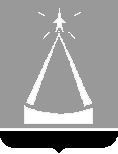 ГЛАВА  ГОРОДСКОГО  ОКРУГА  ЛЫТКАРИНО  МОСКОВСКОЙ  ОБЛАСТИПОСТАНОВЛЕНИЕ13.12.2018 № 791-пг.о. ЛыткариноОб участии городского округа Лыткарино во Всероссийском конкурсе лучших проектов создания комфортной городской среды Руководствуясь  Федеральным  законом от 06.10.2003 № 131-ФЗ «Об общих принципах организации местного самоуправления в Российской Федерации», в соответствии с постановлением Правительства Российской Федерации от 07.03.2018 № 237 «Об утверждении Правил предоставления средств государственной поддержки из федерального бюджета бюджетам субъектов Российской Федерации для поощрения муниципальных образований – победителей Всероссийского конкурса лучших проектов создания комфортной городской среды», с учетом письма Министерства благоустройства Московской области  от 11.12.2018 №45Исх-224/09-22,  в целях участия городского округа Лыткарино во                       Всероссийском конкурсе лучших проектов создания комфортной городской среды, постановляю: 1. Принять участие во Всероссийском конкурсе лучших проектов создания комфортной городской среды (далее – Всероссийский конкурс).2. Утвердить Порядок организации, проведения и приема предложений от жителей  городского округа Лыткарино по выбору общественной территории для участия во Всероссийском конкурсе (прилагается).3. Организовать в период с 19.12.2018 по 17.01.2019 года сбор предложений от жителей городского округа Лыткарино по выбору общественной территории для участия во Всероссийском конкурсе.4. Определить пункт сбора предложений, указанных в п.3 настоящего постановления,  по адресу: г. Лыткарино, ул.Ленина, д. 21, (2-й этаж Управление архитектуры, градостроительства и инвестиционной политики г. Лыткарино).5. Проведение очного обсуждения выбора территории с жителями  назначить на  18.01.2019  в  19 ч. 00 мин. в МУ ДОД «Детская музыкальная школа» по адресу: Московская область, г.Лыткарино, ул.Сафонова, д.2а  (по согласованию с руководителем данного учреждения).6. Возложить функции по подведению итогов приема предложений населения, определению общественной территории и определению перечня мероприятий на общественной территории на Общественную комиссию городского округа Лыткарино, созданную в целях организации общественного обсуждения проектов создания комфортной городской среды. 7. Начальнику Управления архитектуры, градостроительства и инвестиционной политики г.Лыткарино (Е.В. Печурко) обеспечить   опубликование настоящего постановления в установленном порядке и размещение на официальном сайте городского округа Лыткарино в сети «Интернет».8. Контроль  за исполнением настоящего постановления возложить на заместителя Главы Администрации городского округа Лыткарино                    В.С. Трещинкина.                                                                                                           Е.В. Серёгин